Международный блиц-турнир«В мире эрудитов»© 2016 Дистанционный Образовательный Портал «Продленка»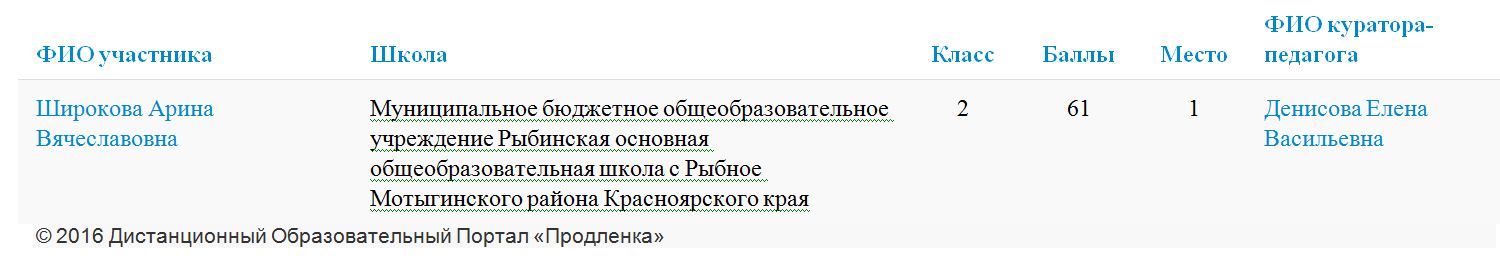 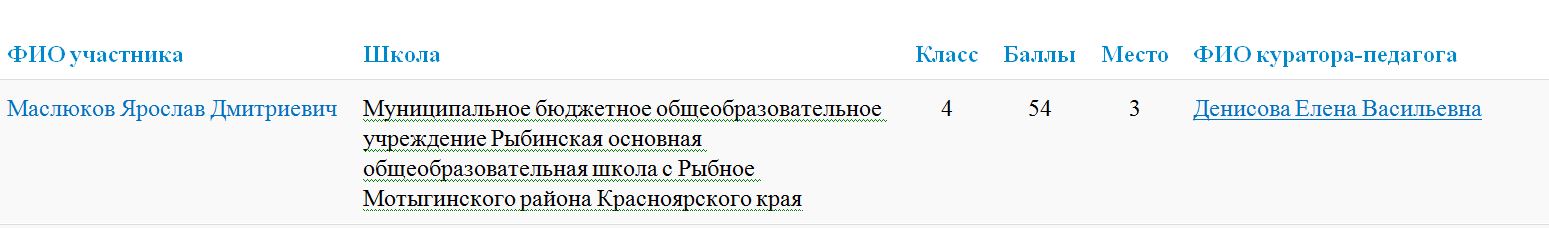 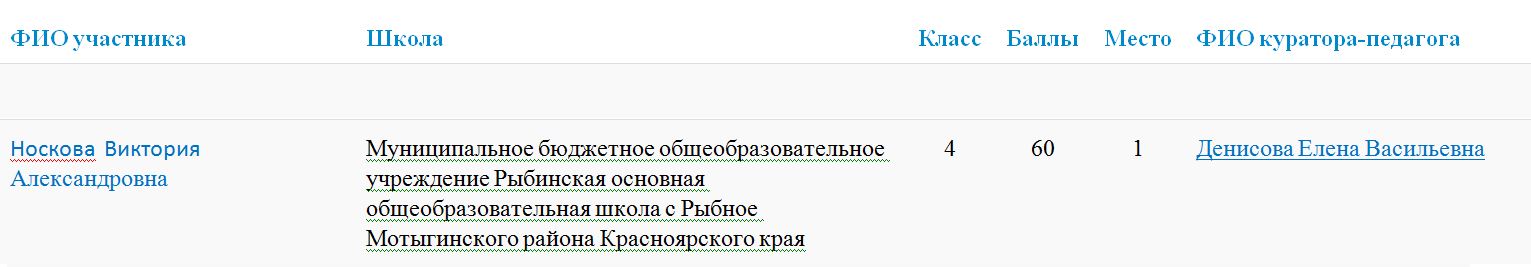 